						Name___________________________________						Period_____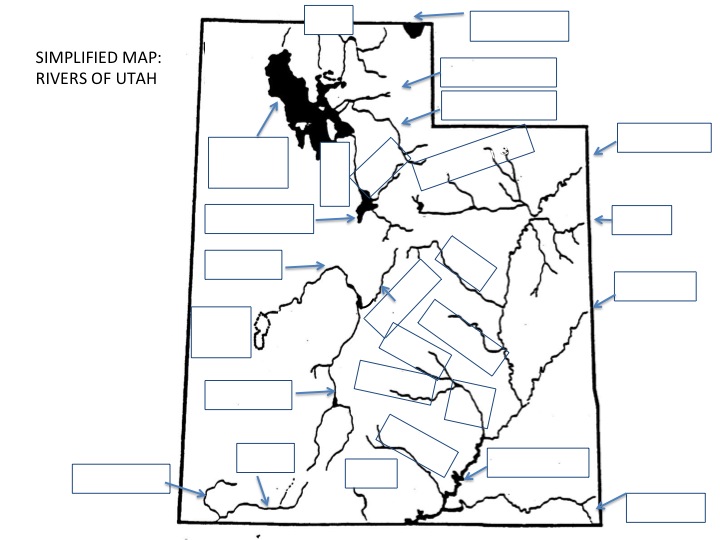 Major Rivers of UtahBear RiverSan Juan RiverColorado RiverPrice RiverDirty Devil RiverJordan RiverWeber RiverGreen RiverSan Pitch RiverVirgin RiverOgden RiverProvo RiverMuddy RiverSanta Clara RiverSevier RiverParia RiverWhite RiverDuchesne RiverFremont RiverEscalante River